Details of  CSA activities organized during July-2022 to June-2023  1. Celebration of Independence Day and organizing various program during “Azadi  Ka  Amrit  Mahotsav” week on August 11th -17th, 2022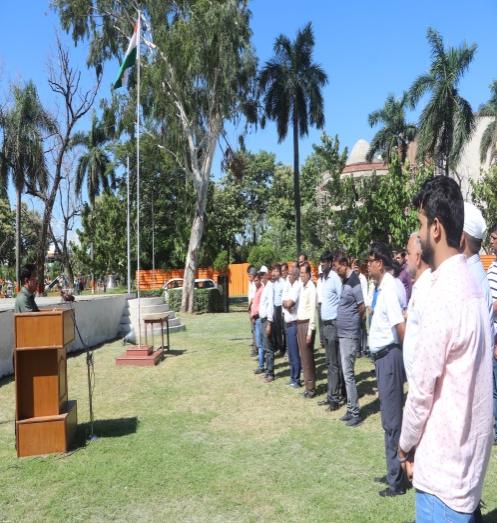 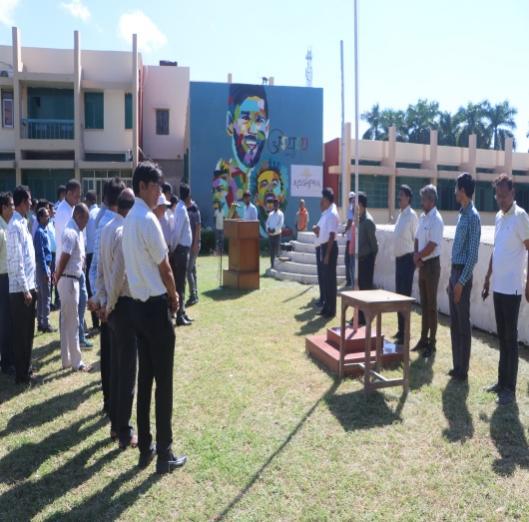 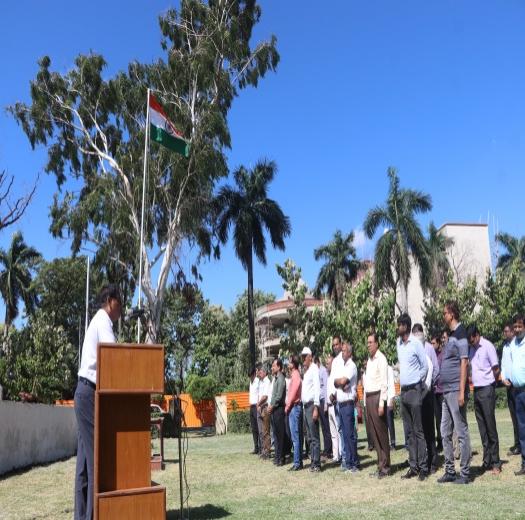 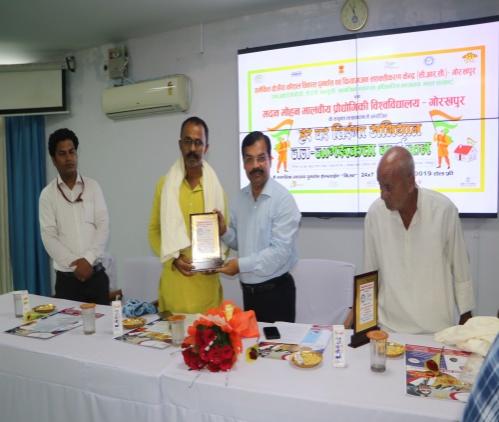 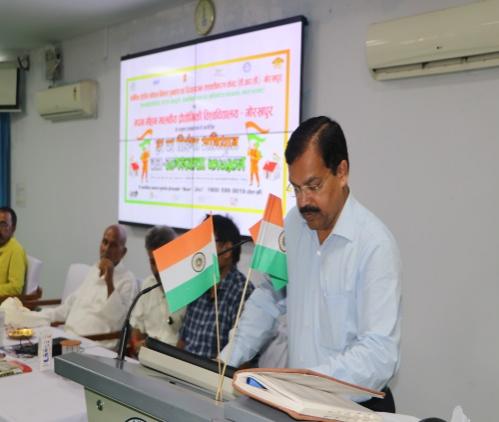 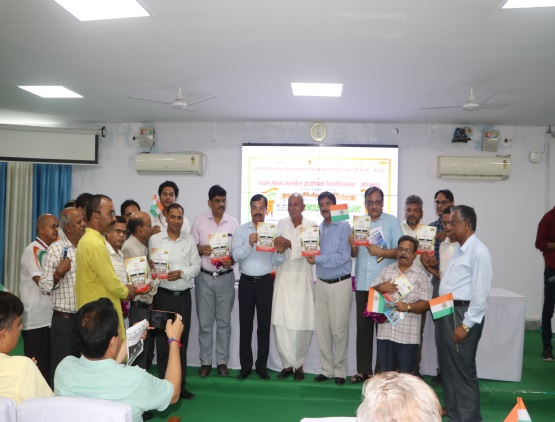 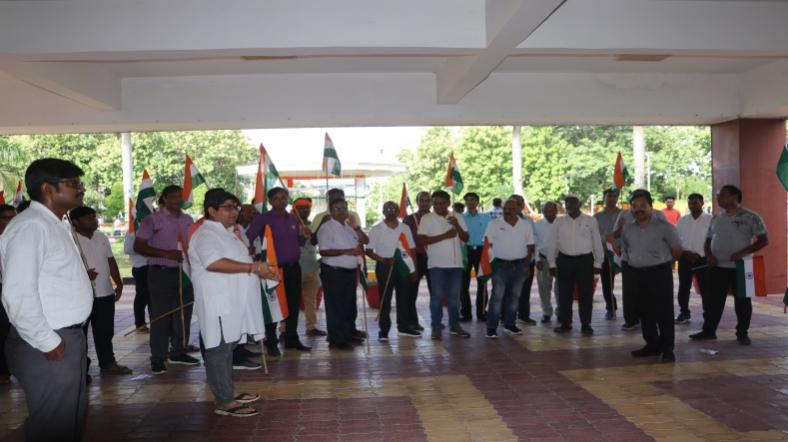 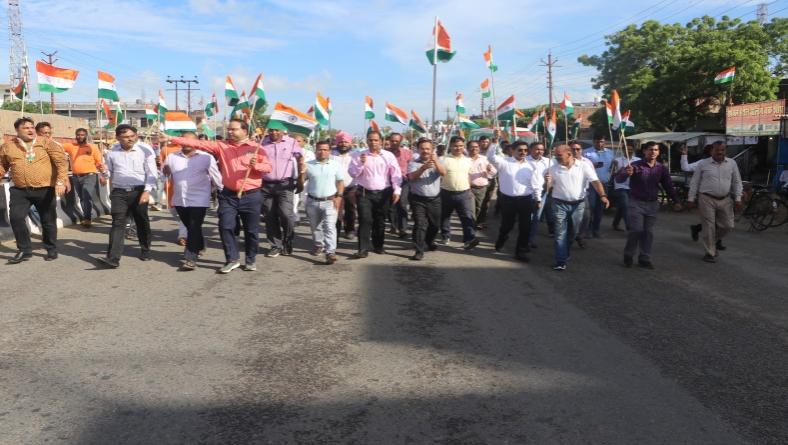 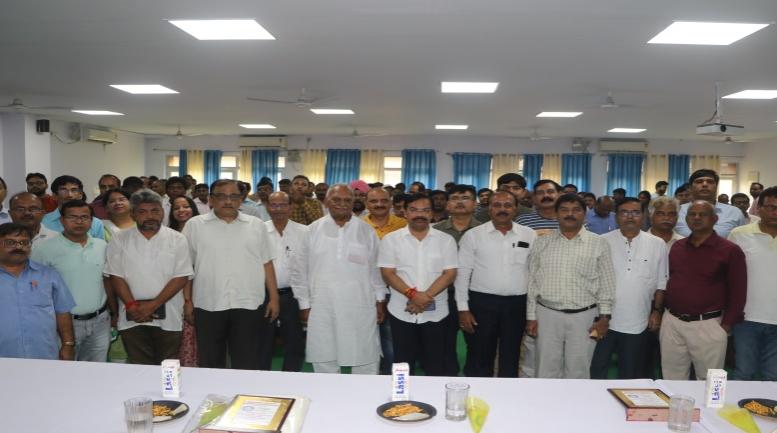 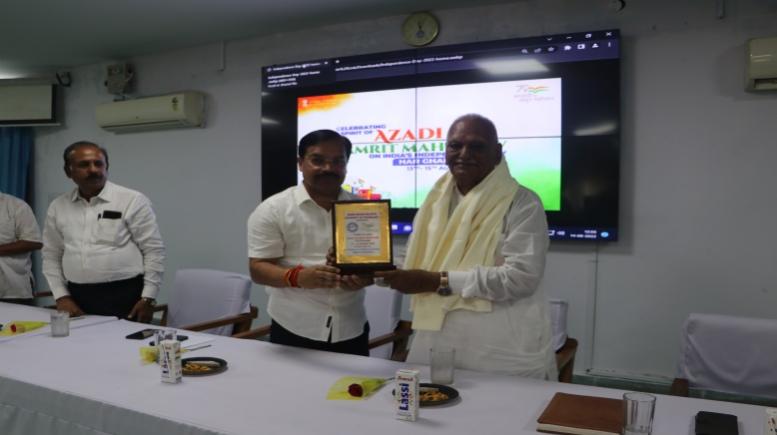 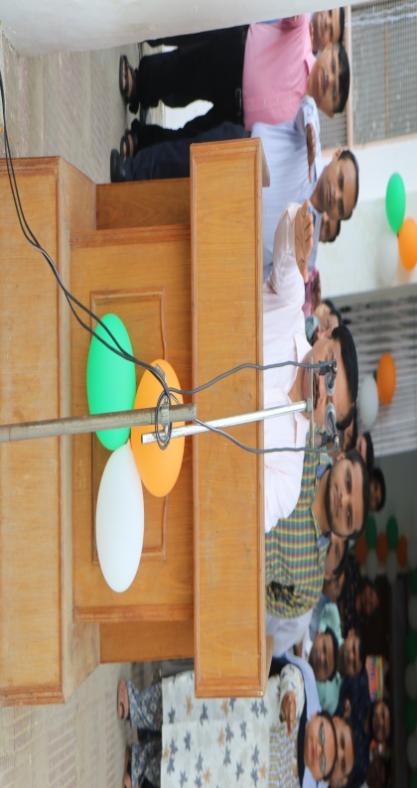 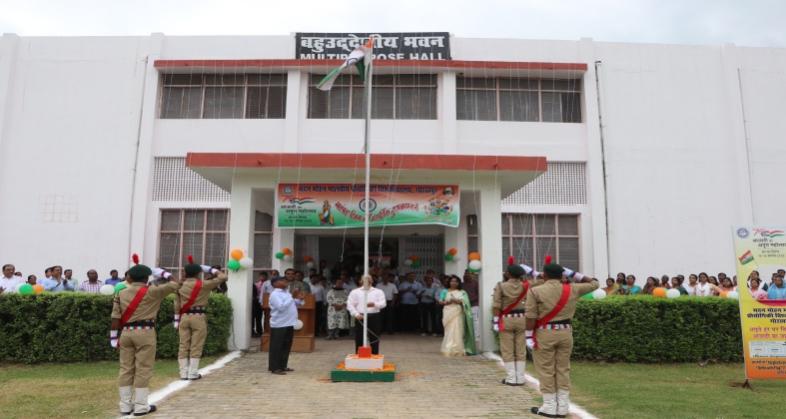 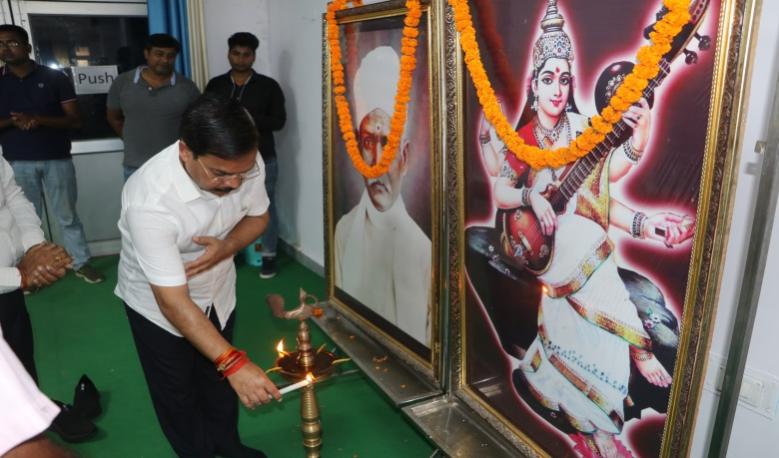 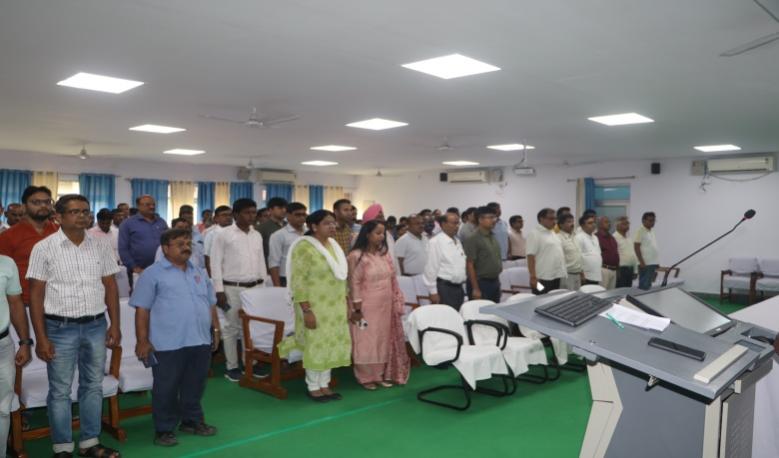 2. Fresh Talk by E-Cell Society of Technical Sub Council on August 27th, 2022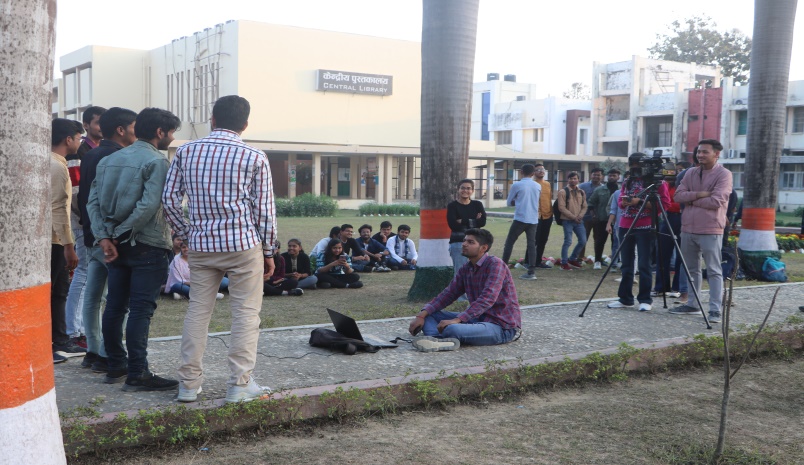 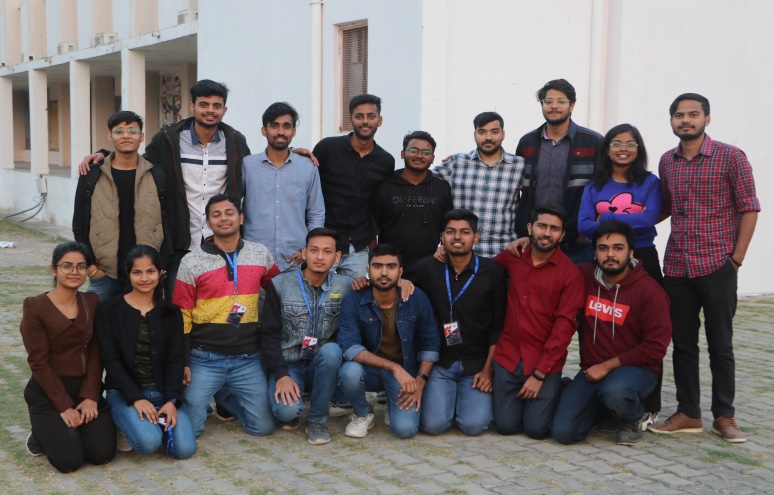 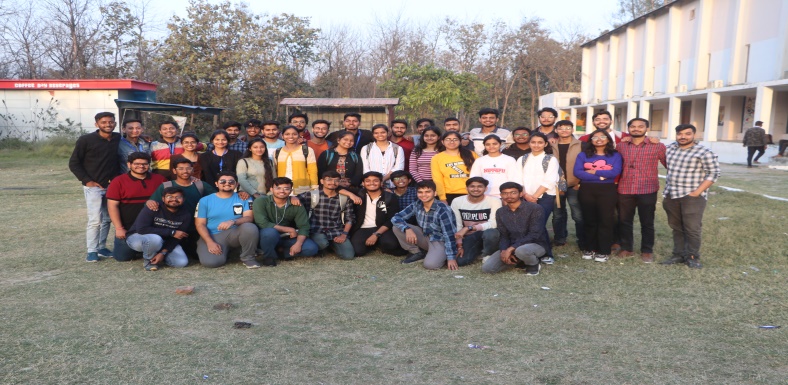 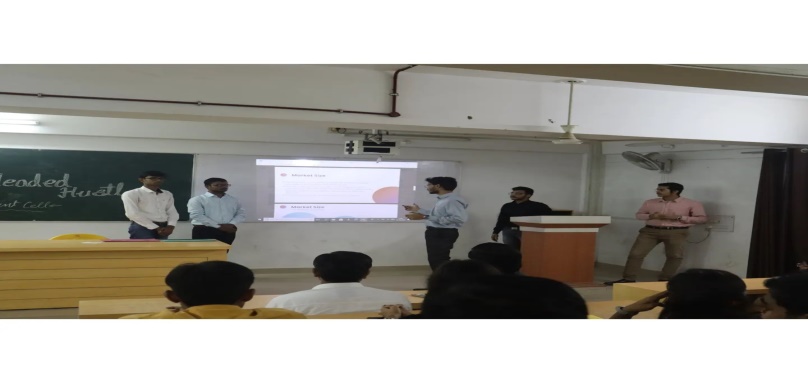 3. Athletic Meet competition by Sport Sub Council on September 24th, 2022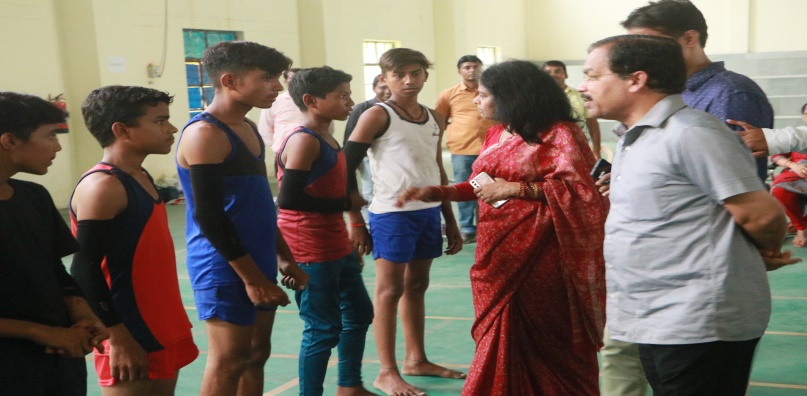 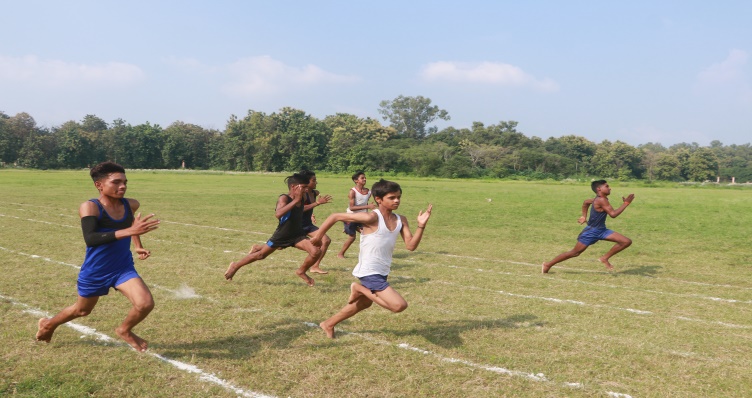 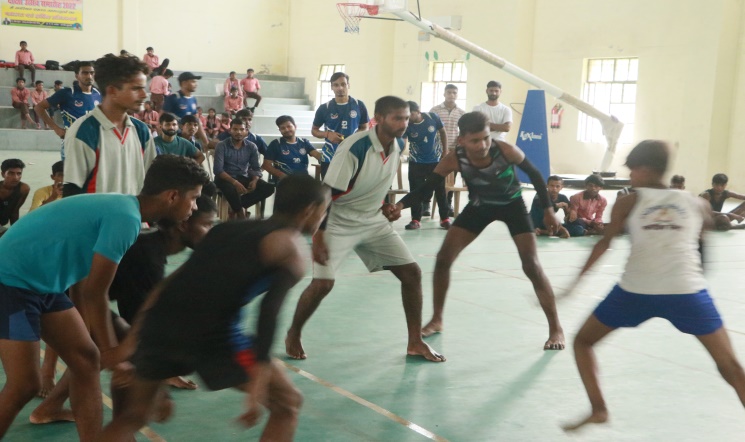 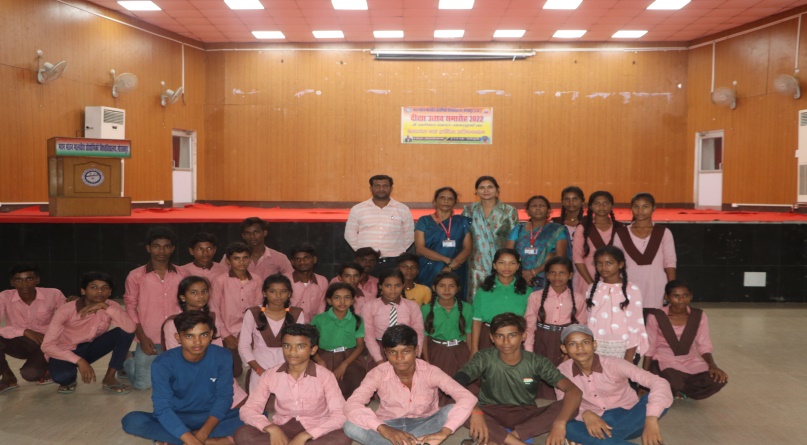 4. Celebration of “Diksha Utsav” by Cultural Sub council September 22nd -24th, 2022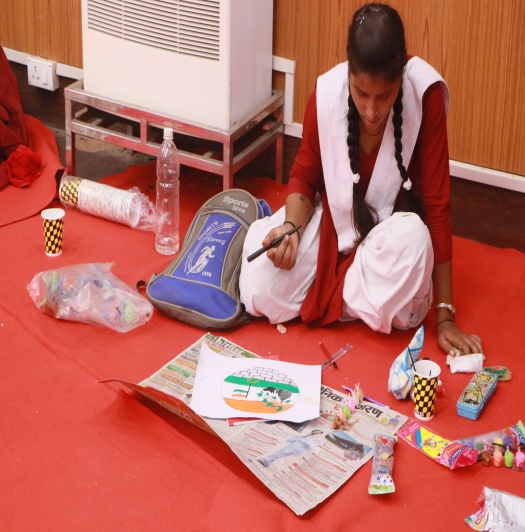 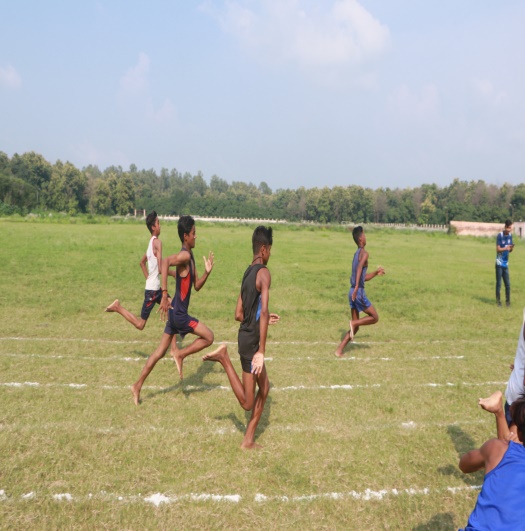 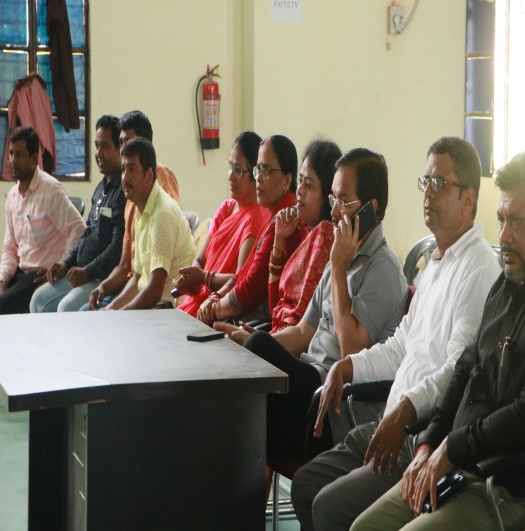 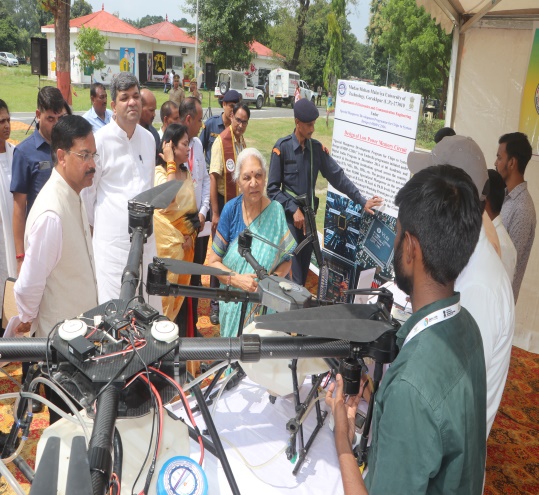 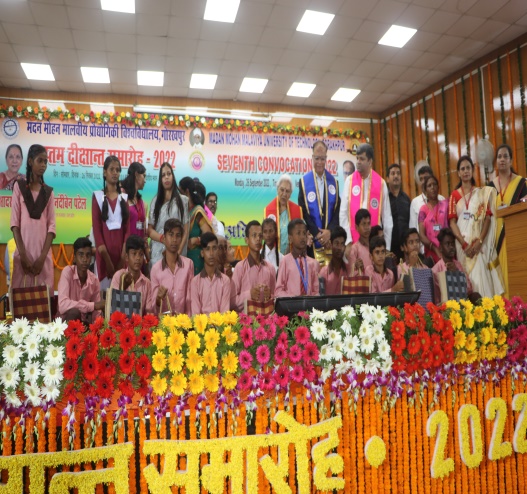 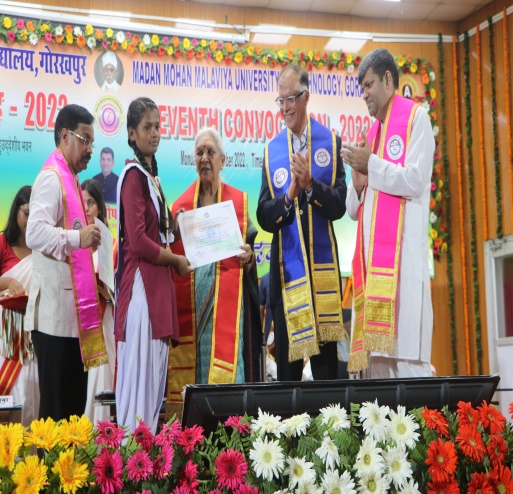 5. ‘FUTSEL-22’ Competition by Sport Sub Council on September 28th, 2022 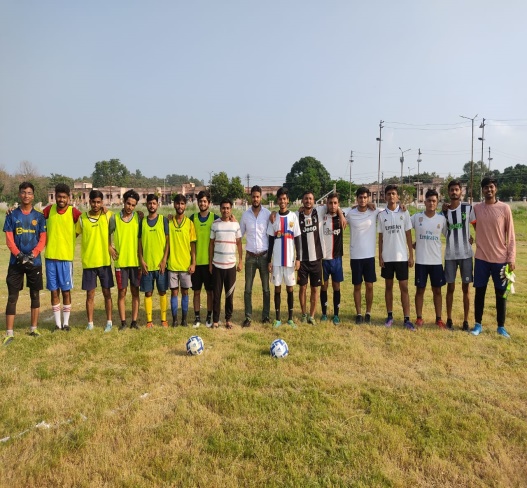 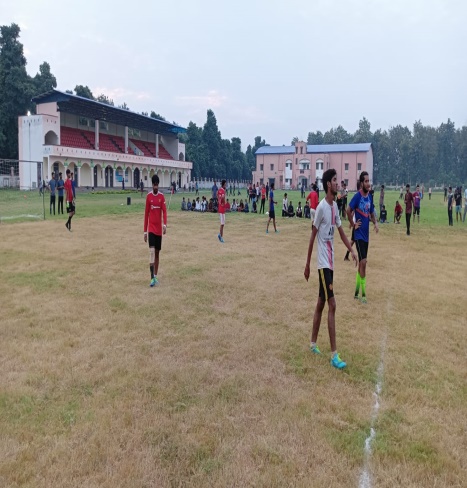 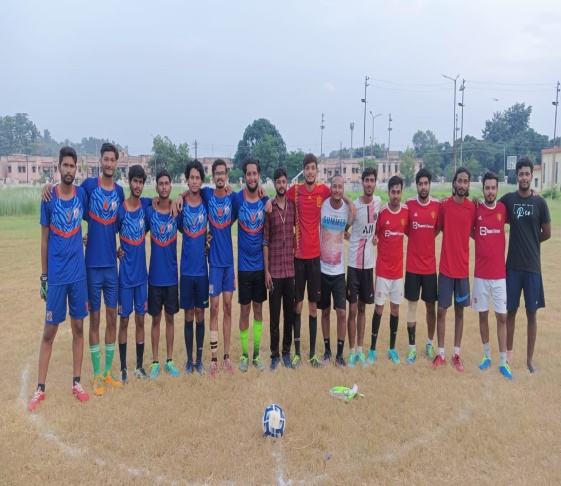 6. Conduction of  Malaviya Premier League and the event Department Wise teams of Faculty and Students on  28th September,2022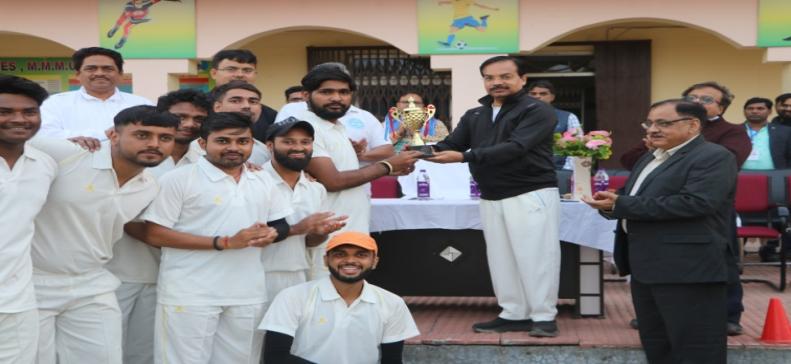 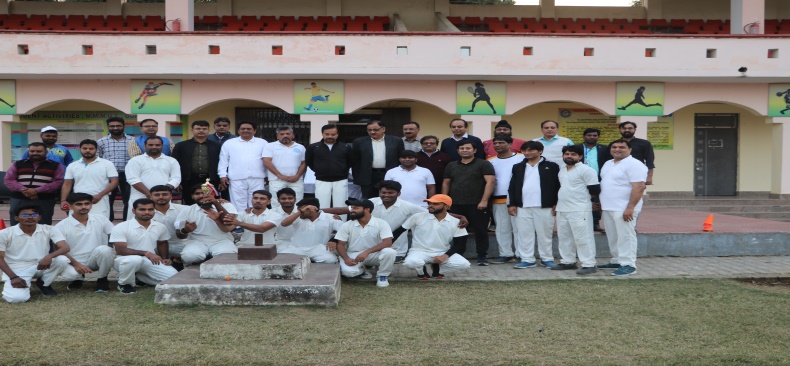 7.  Induction Drive for students by IEEE Society of Technical Sub Council on October 01st -06th,  2022.8. Hard headed hustle program by E-Cell society of Technical Sub Council on October 09th, 2022.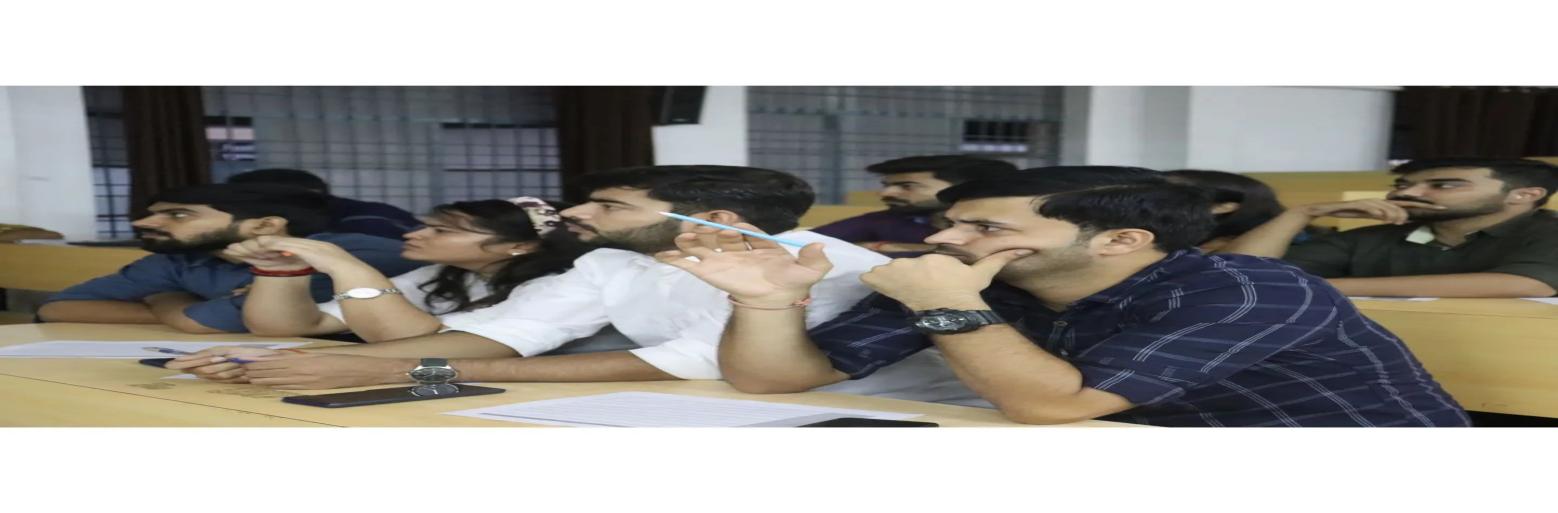 9.  Book Donation Drive by IEEE Society of Technical Sub Council on October 09th, 2022.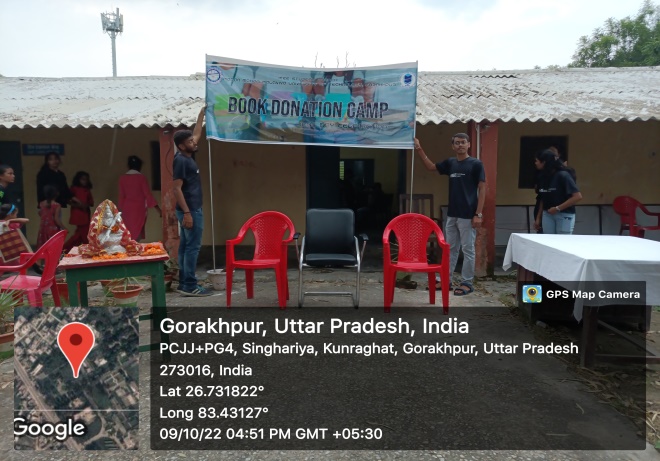 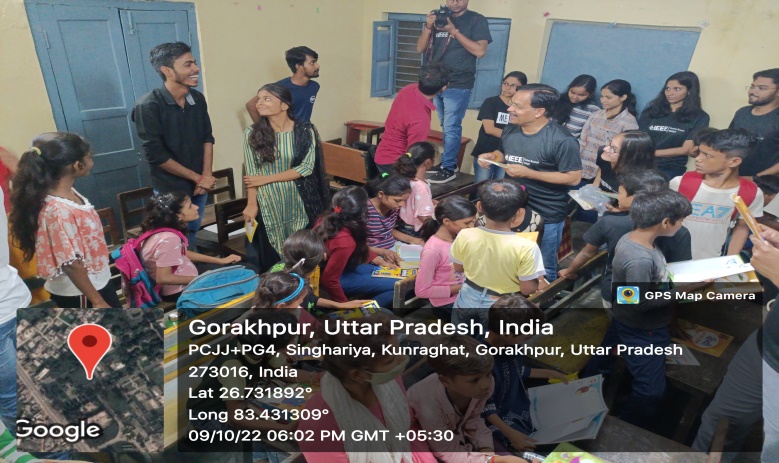 10. “BYTEGRAM” organised by University Innovation Cell on October 09th-11th, 2022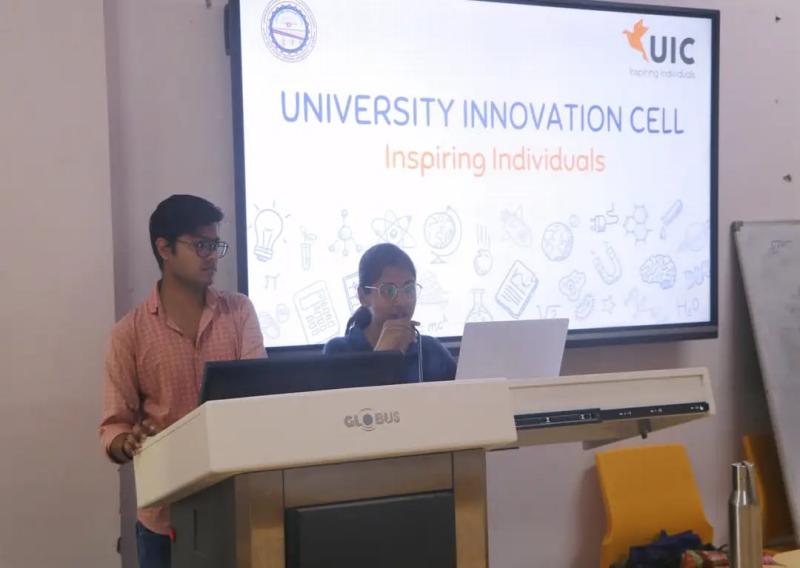 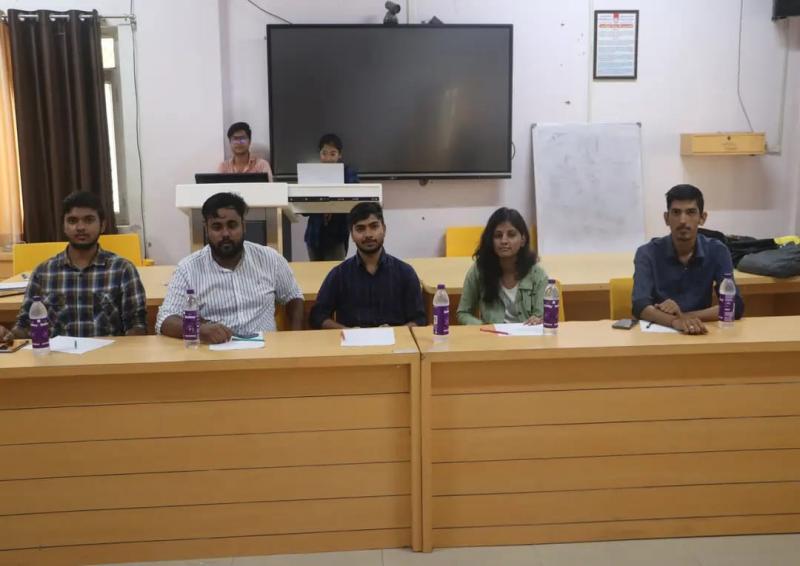 11. “Arunodya” by The Editorial Board on December 04th, 2022 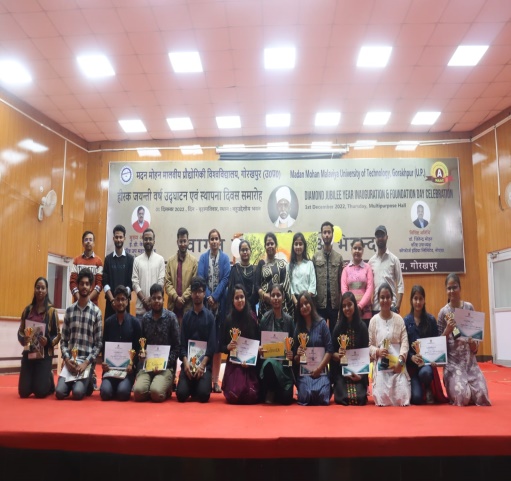 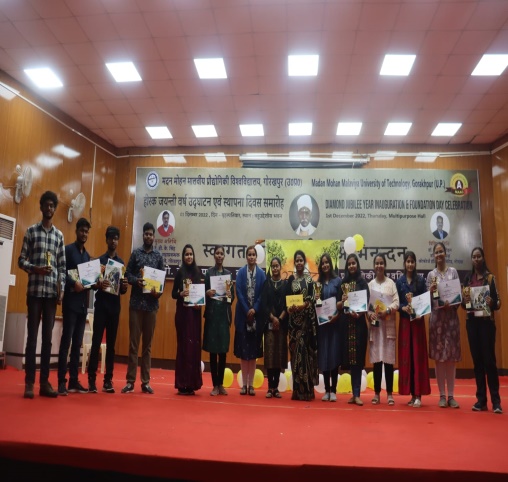 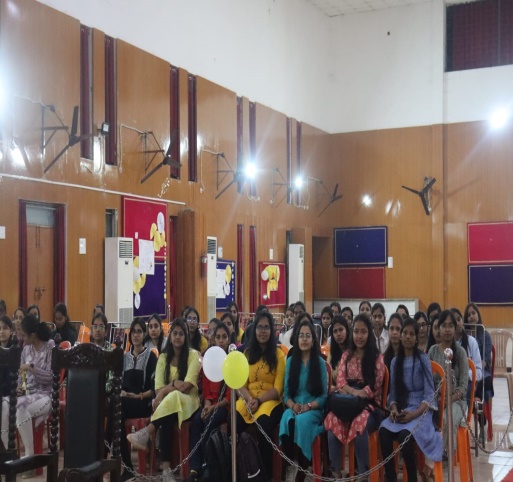 12. “Heats” by Cultural Synod on December 10th -11th, 2022 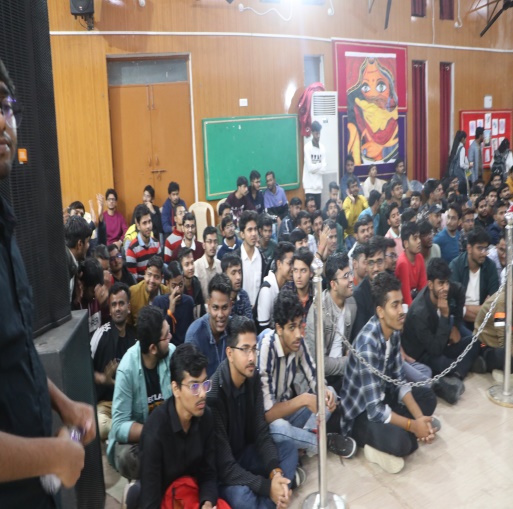 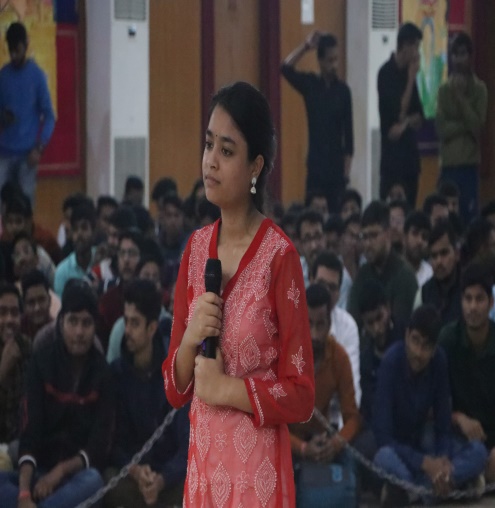 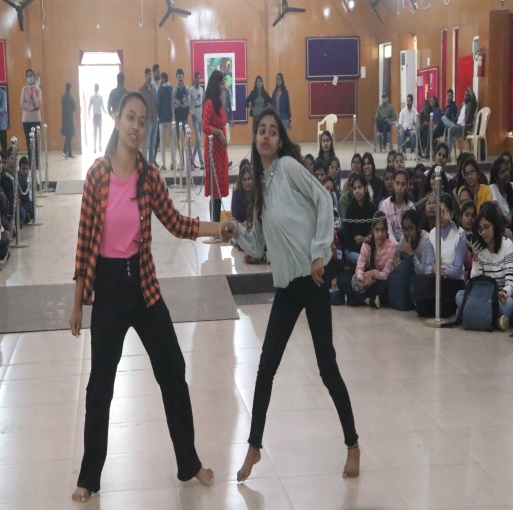 13. Inter-Branch Competitions of various Sports on December 09th -30th, 2022.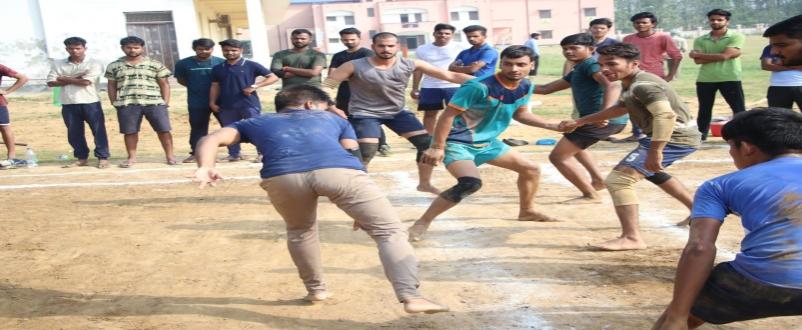 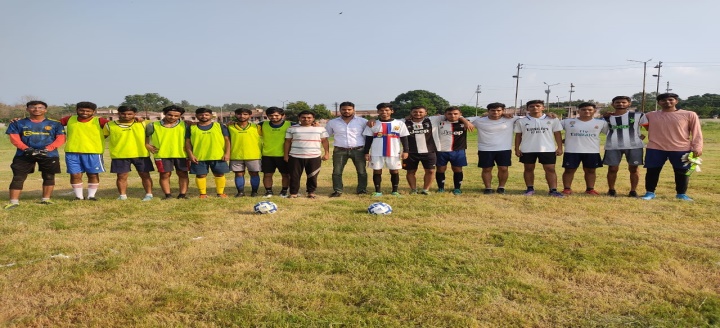 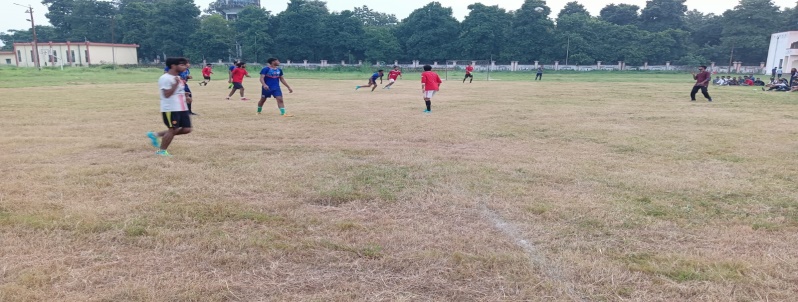 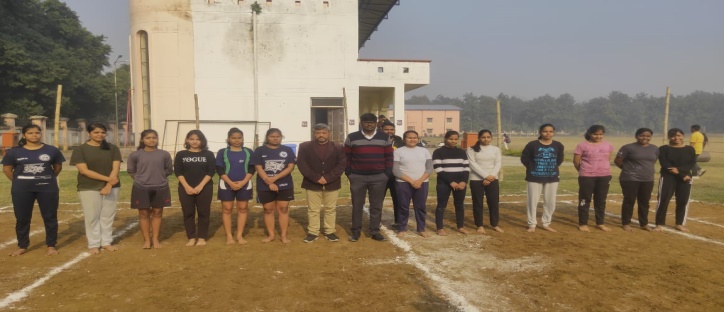 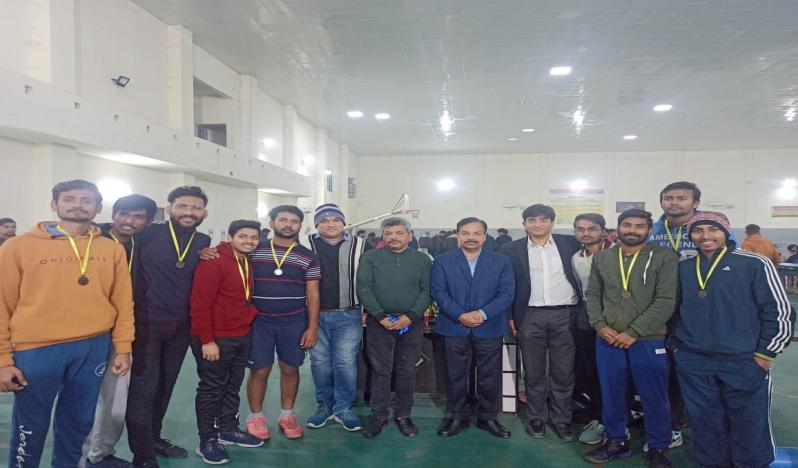 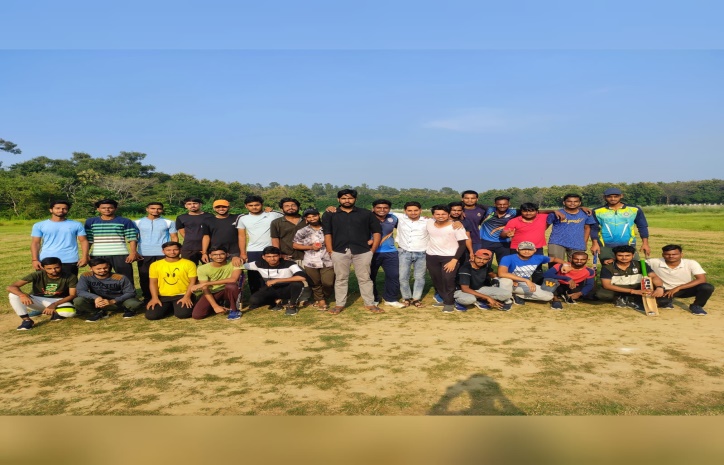 14. ‘Start-up Week’ by E-Cell Society on December 10th-11th,  2022. 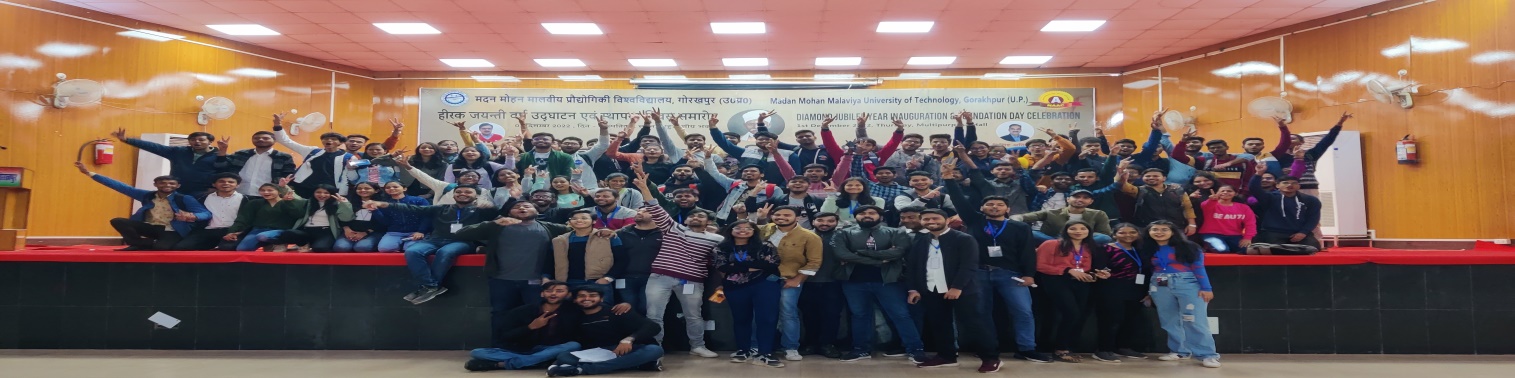 15. Aero-Modelling Workshop by SAE Society of Technical Sub Council on December 10th-12th, 2022.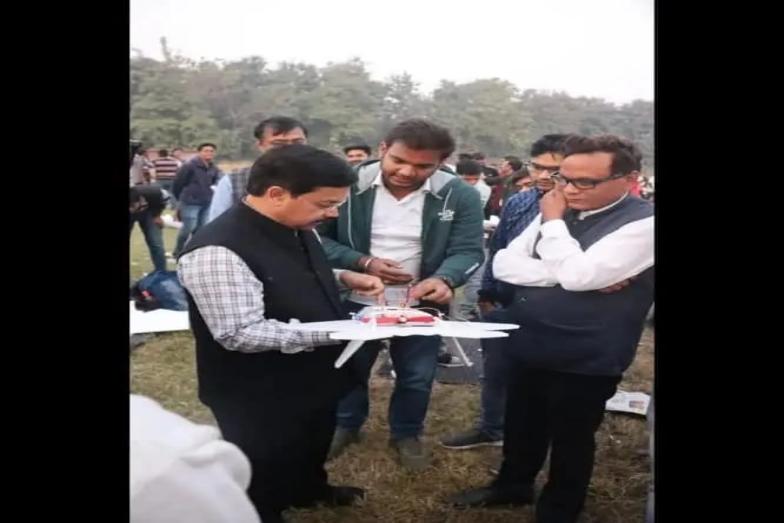 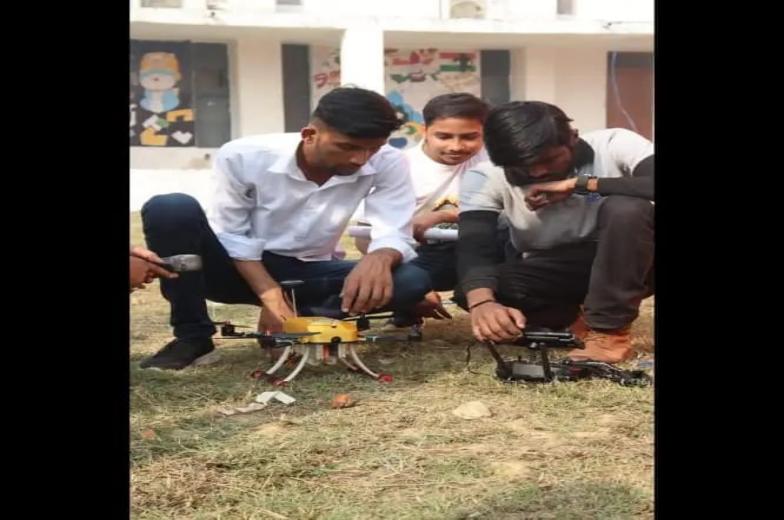 16. Workshop for students by SAE Society of Technical Sub Council on December 09th-12th, 2022.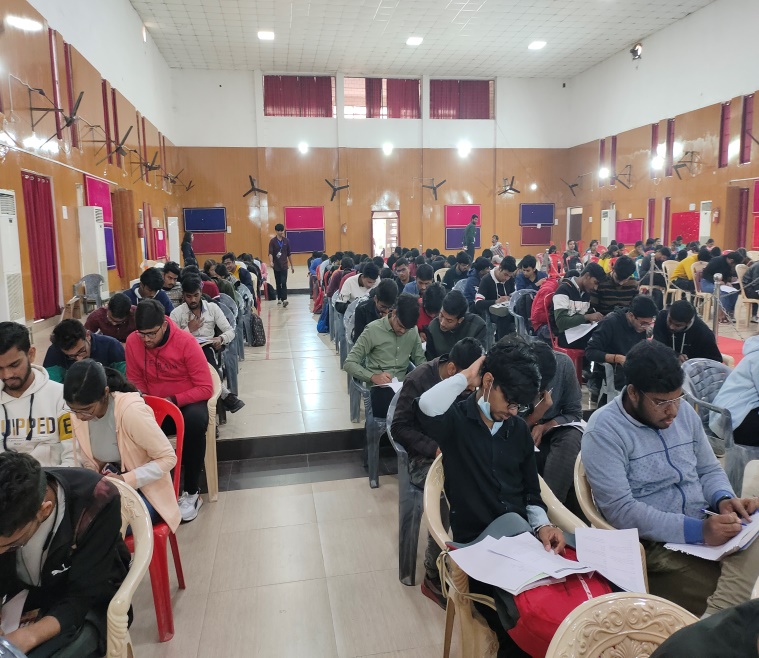 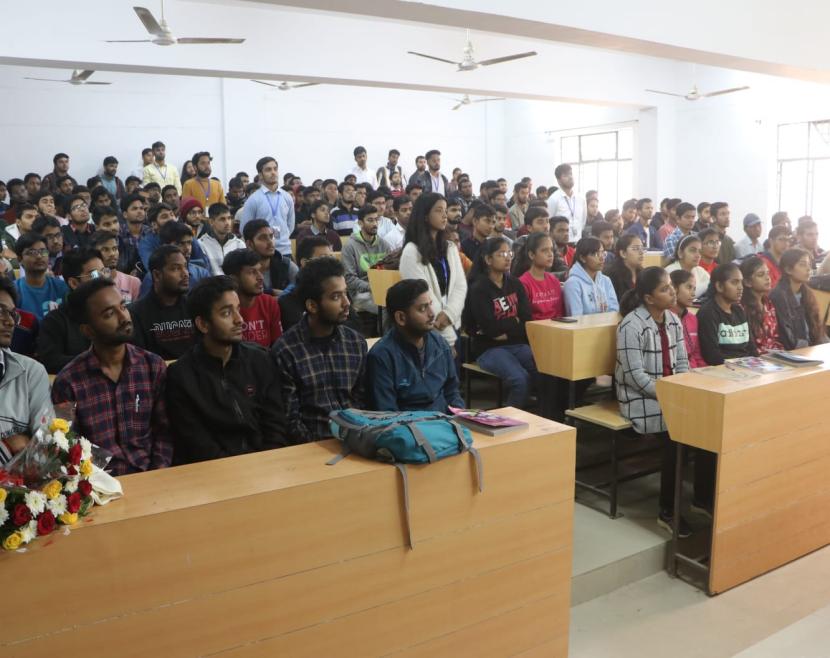 17.  Start-up Week by E-Cell Society of Technical Sub Council on December 16th-18th, 2022 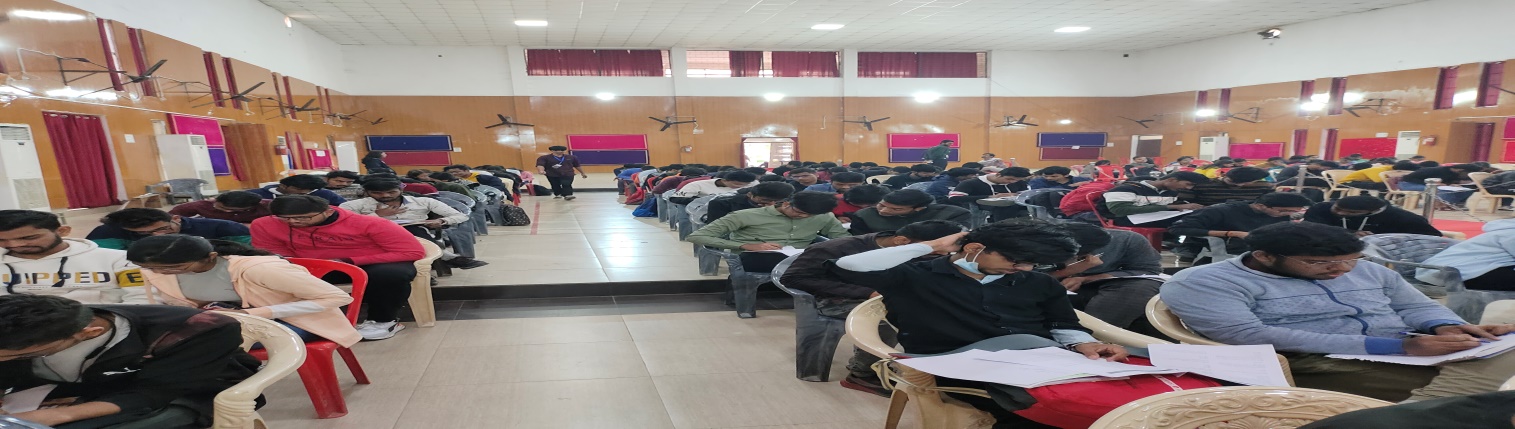 18. Tech March” by Robotic Club of Technical Sub Council on December 17th-18th,  2022.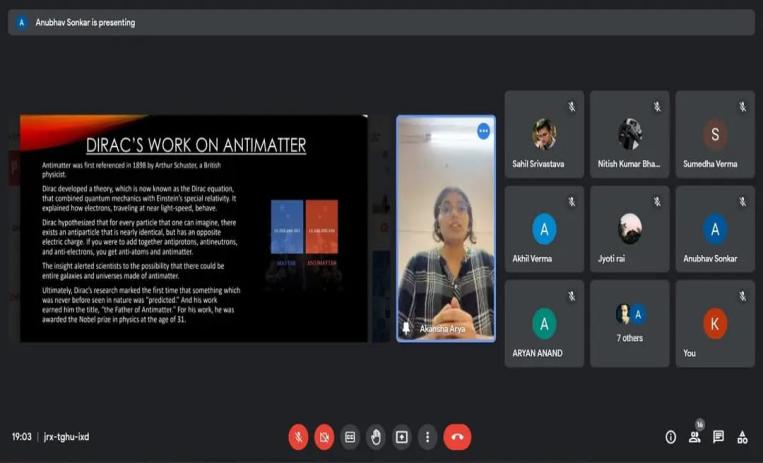 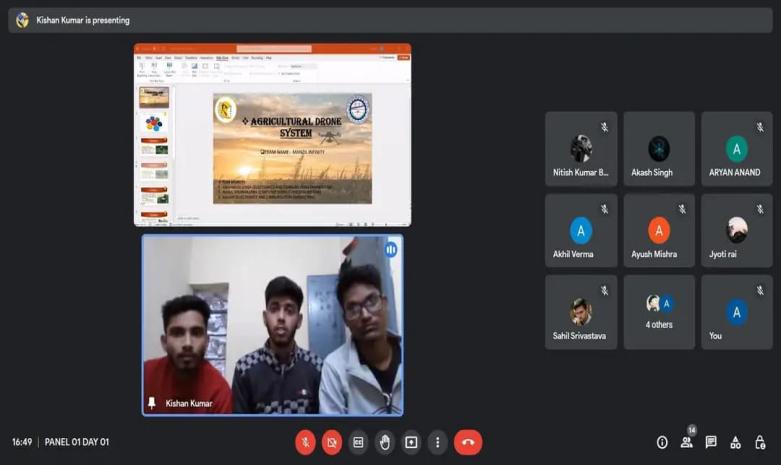 19. “Drishyaa” by Society of Engineer’s Board of Technical Sub Council on December 18th, 2022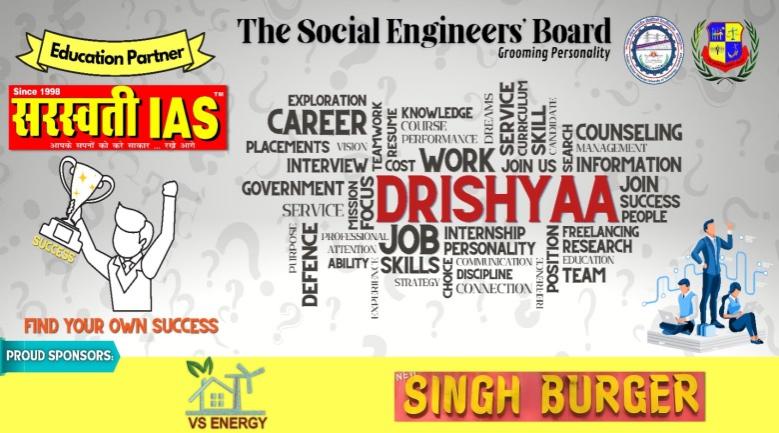 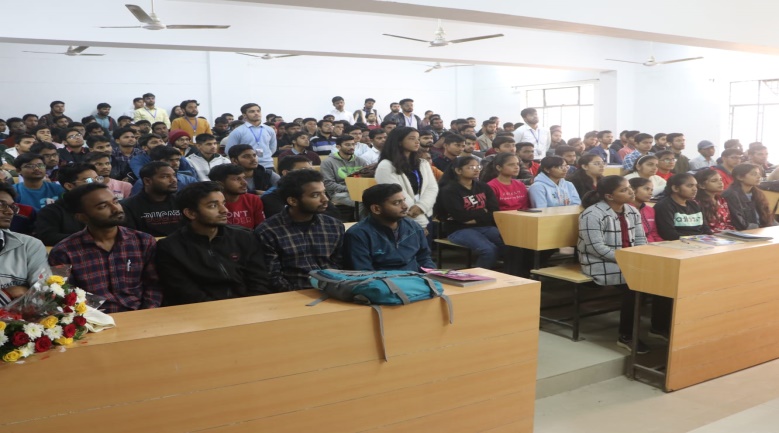 20.  Online Poetry “VAGMITA” by The Editorial Board on January 10th -15th, 202321.   Student awareness Program and Musical Night program organised by Cultural Sub Council on 25th January, 2023 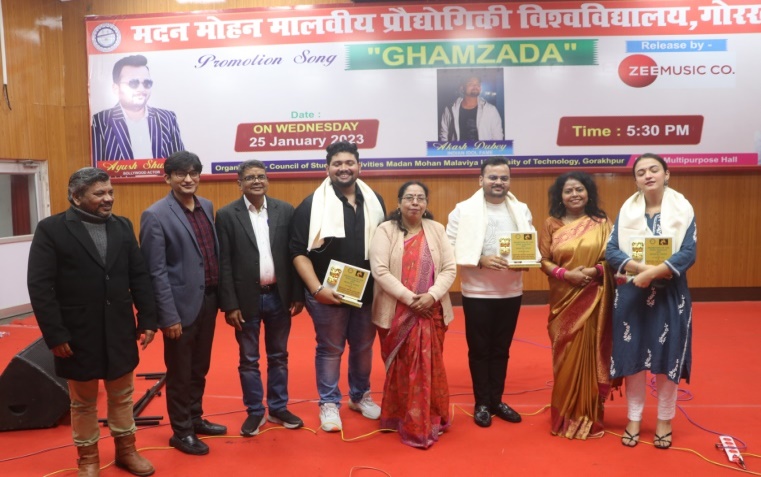 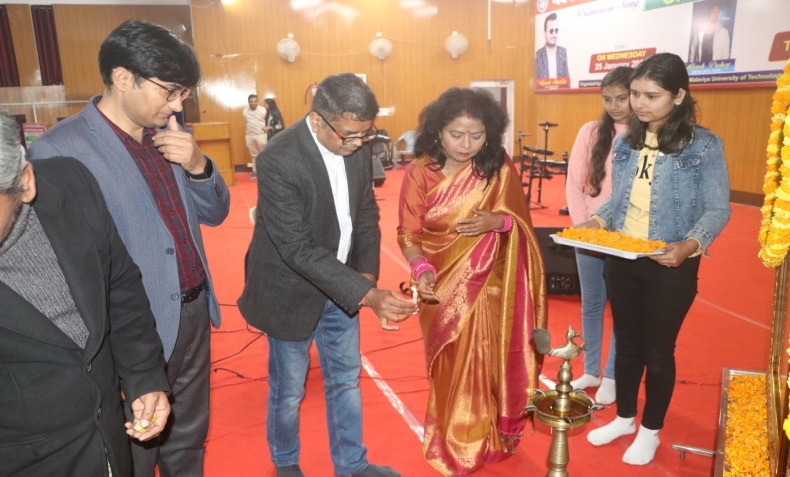 22. Celebration of Republic Day on 26th January, 2023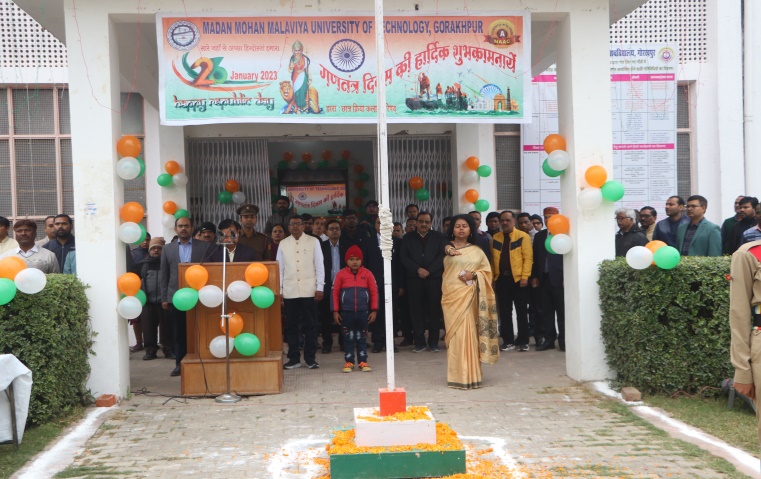 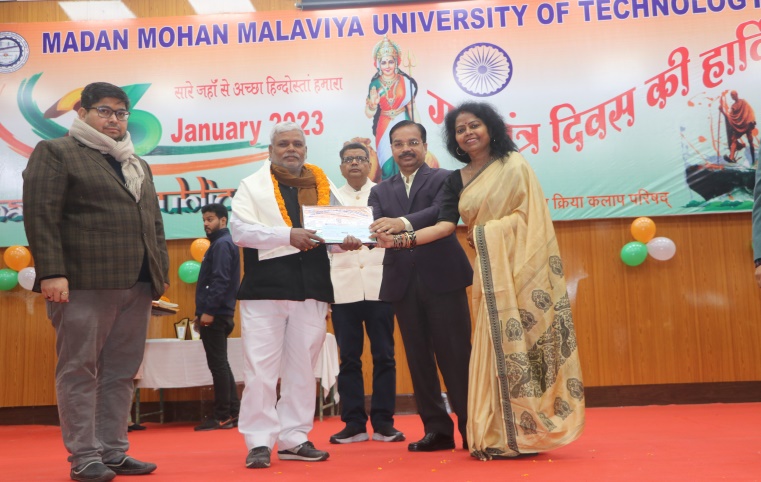 23. ‘Innowizion’ by UIC Society of Technical Sub Council on January 27th -29th, 2023.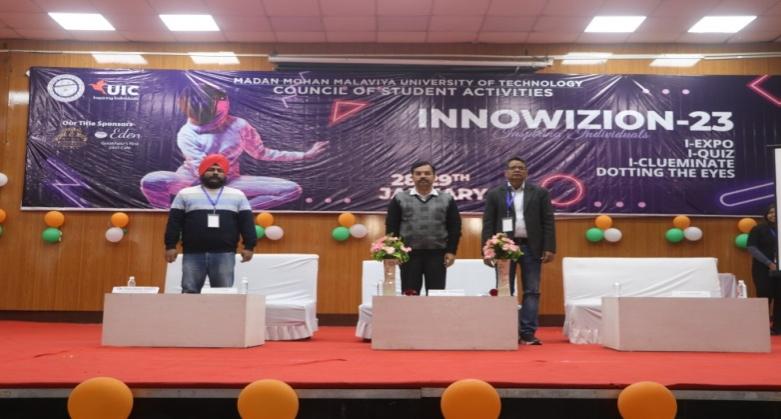 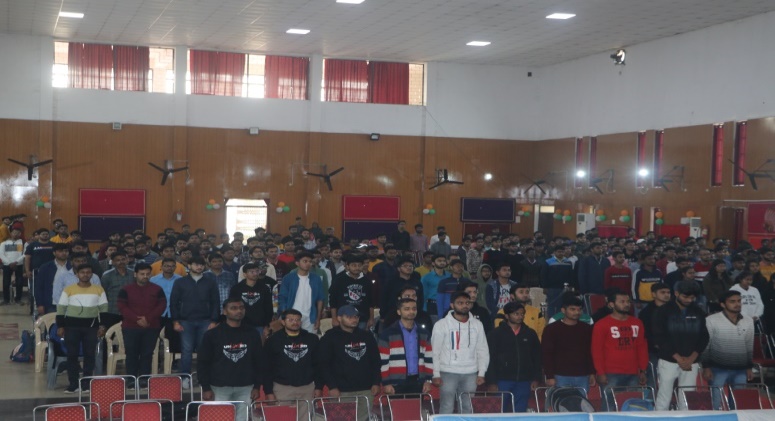 25. “Hack Fest”23 organising by team IEEE-SB, MMMUT on January 03rd -05th, 2023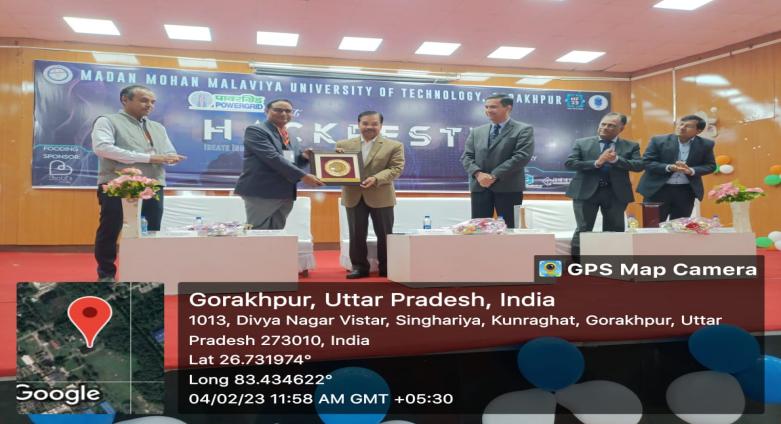 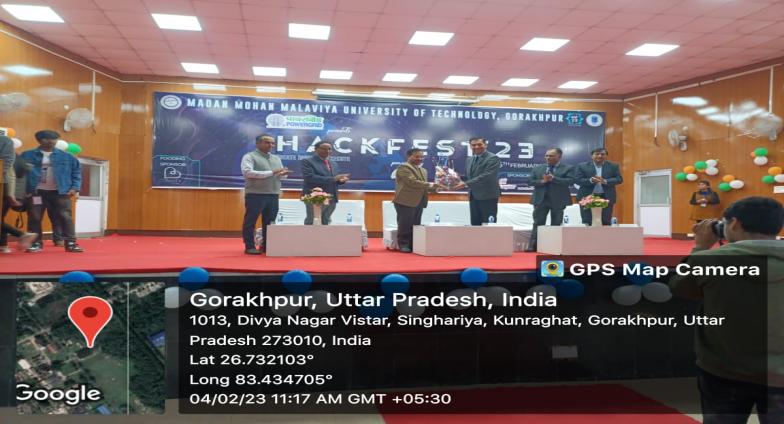 26. Cultural Sub-Council organized ‘Pillar Painting Competition’ on 17-19th February 2023.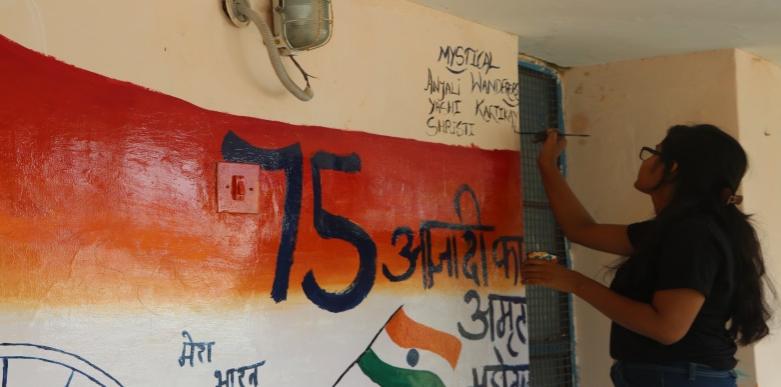 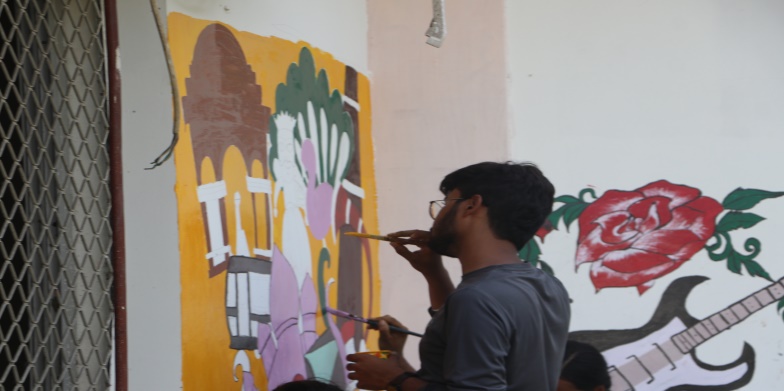 26.  Annual Sports Festival “ AAYASS-23” on 21-22 February,2023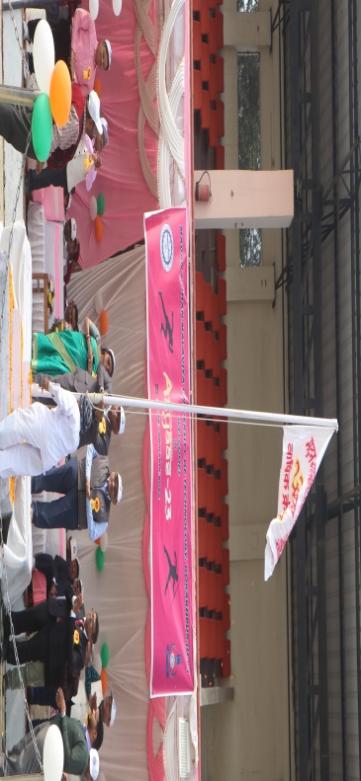 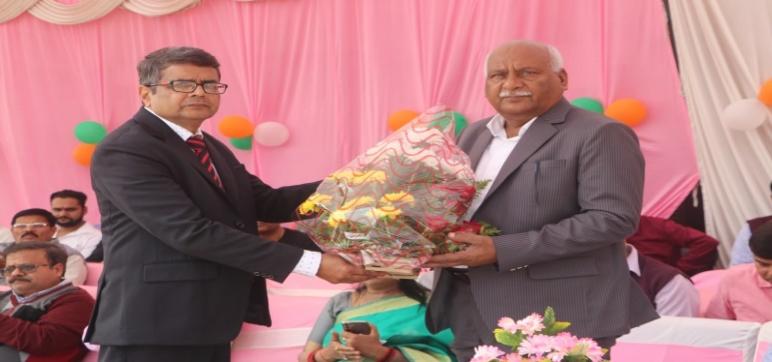 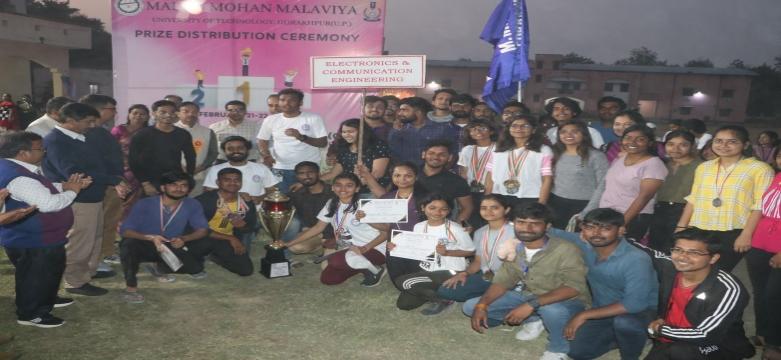 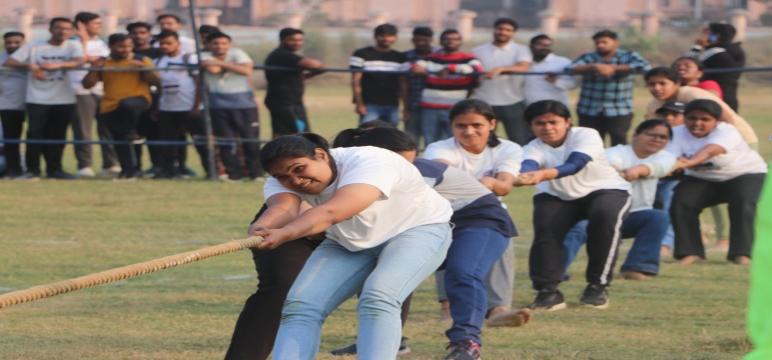 27. Yoga Program “ Har Dil Dhyan , Har Ghar Dhyan “ on 17-19 March,2023.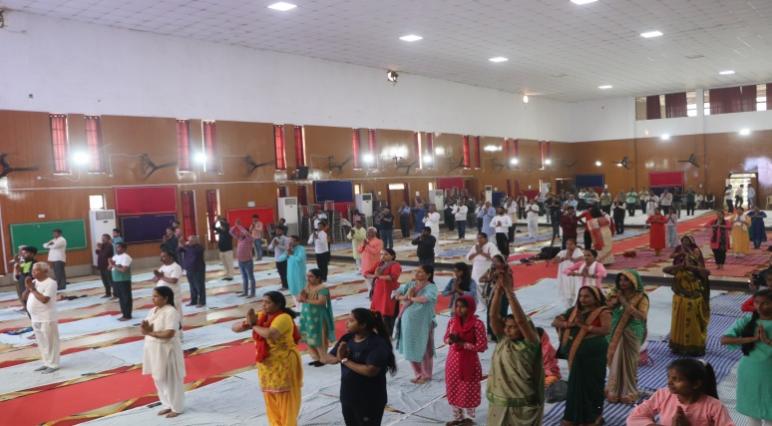 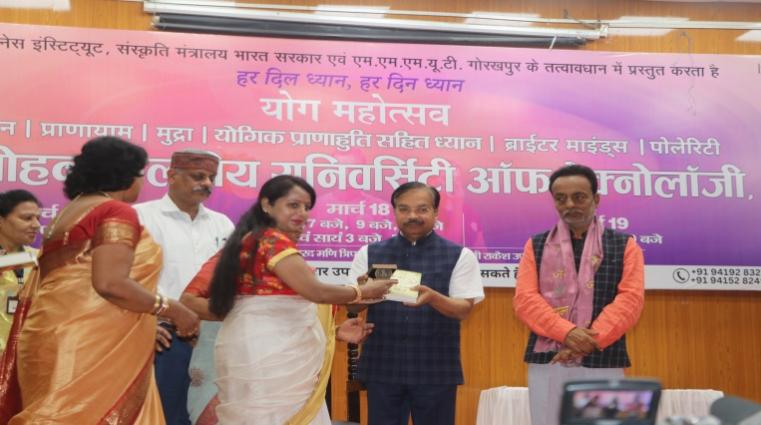 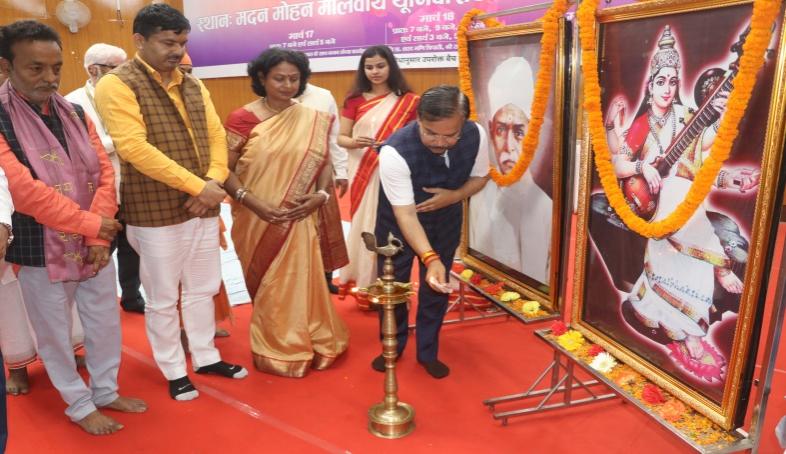 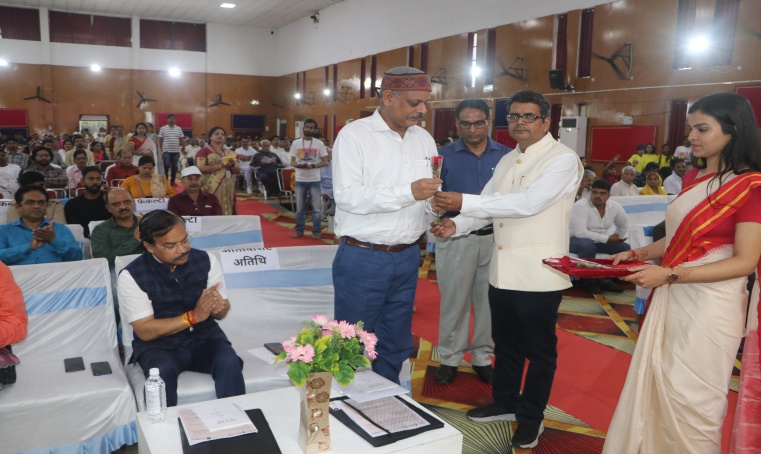 28. Annual Technical Fest “ TechSrijan” on 01-03 May, 2023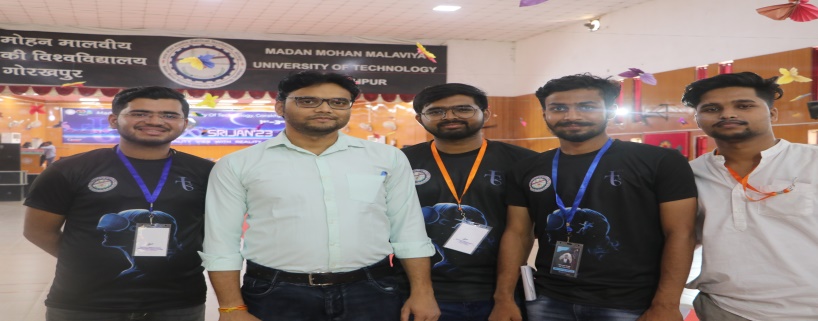 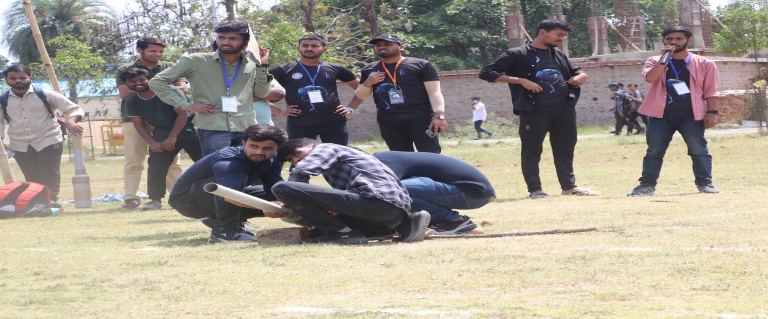 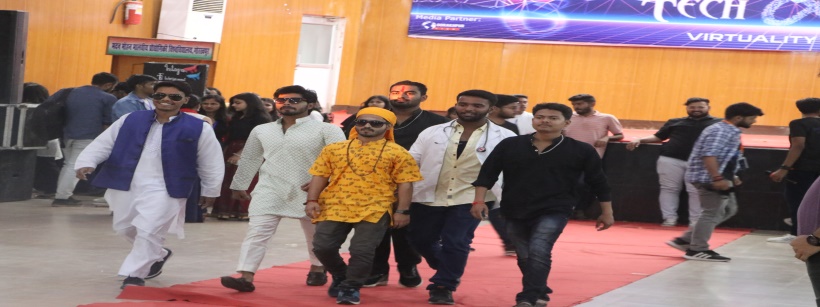 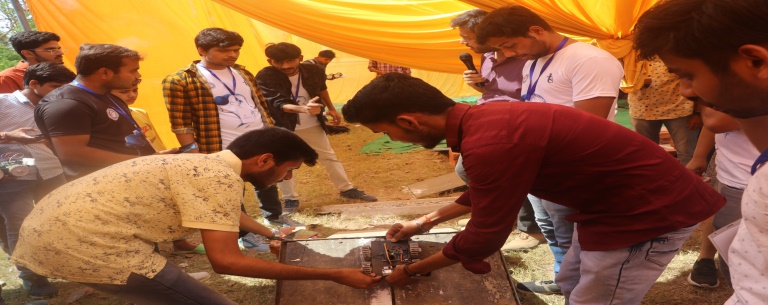 29. Annual Cultural Fest “ Abhyudya-2023 “ on  05-07 May, 2023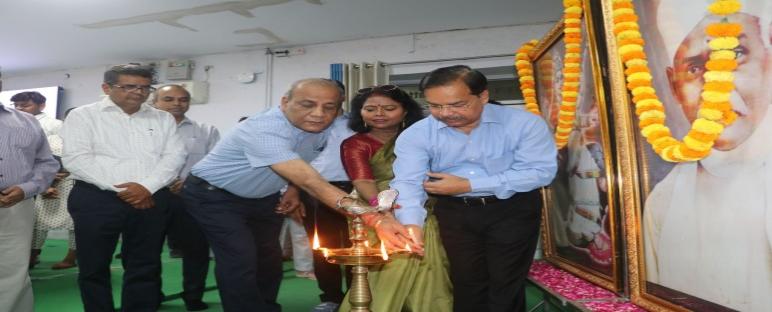 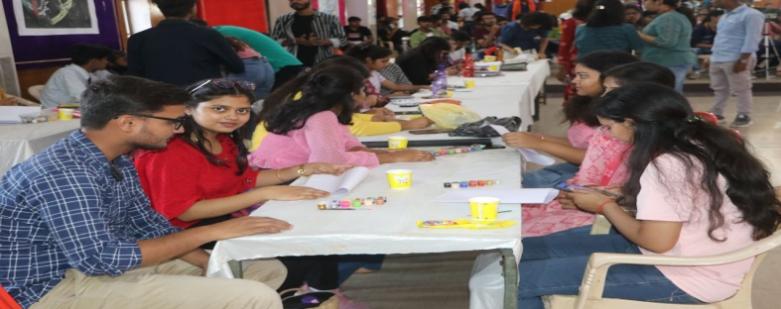 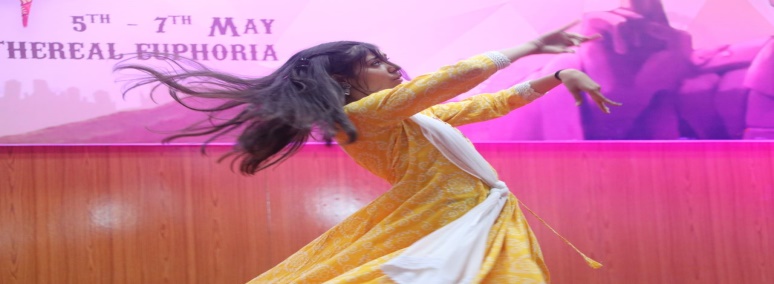 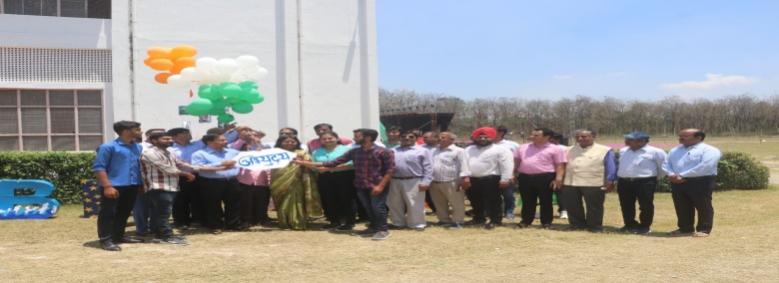 30. Technical Sub Council conducted “ Robomania-23” on 12-14 May,2023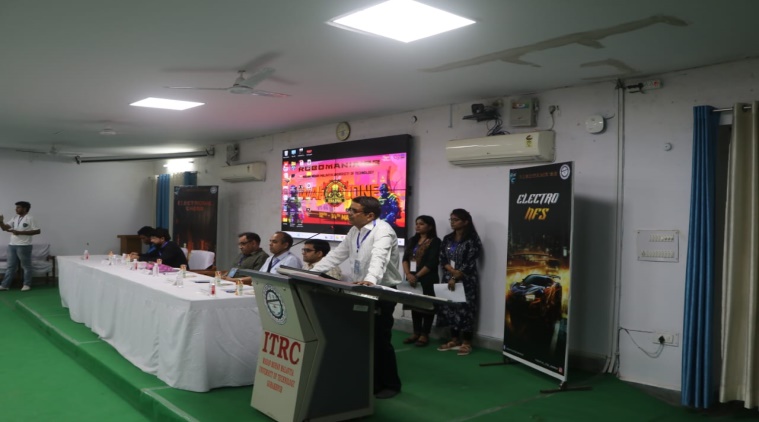 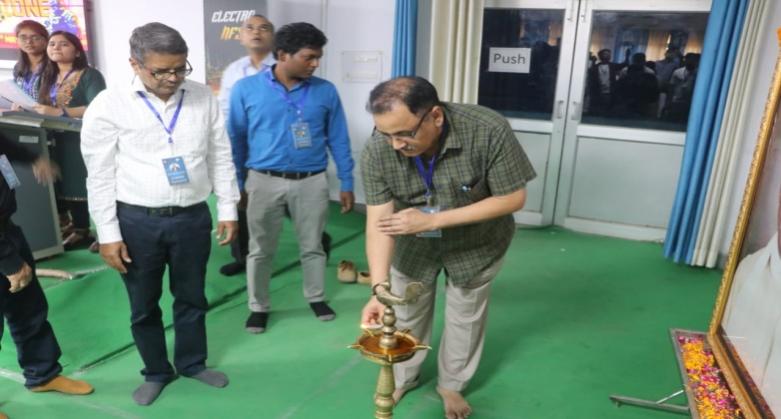 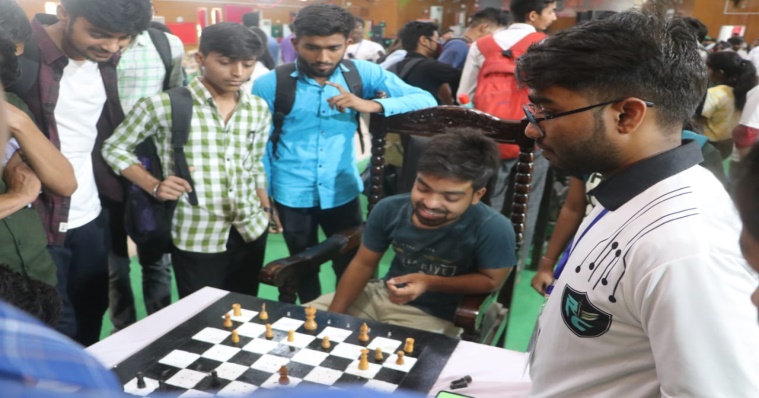 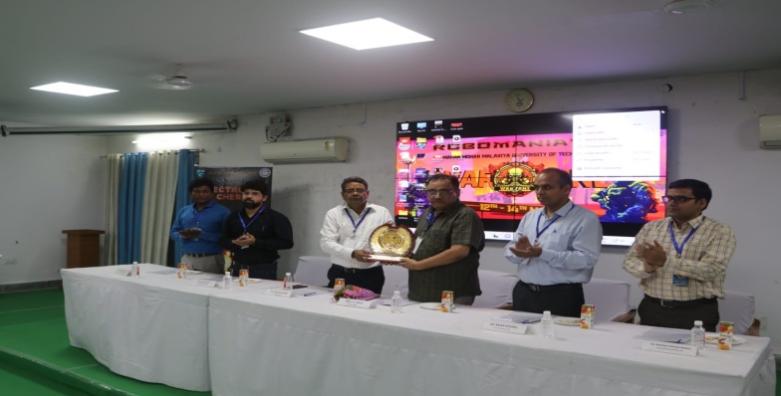 31. “Khelo India Torch March” organised by Sports Sub council on 10 May, 2023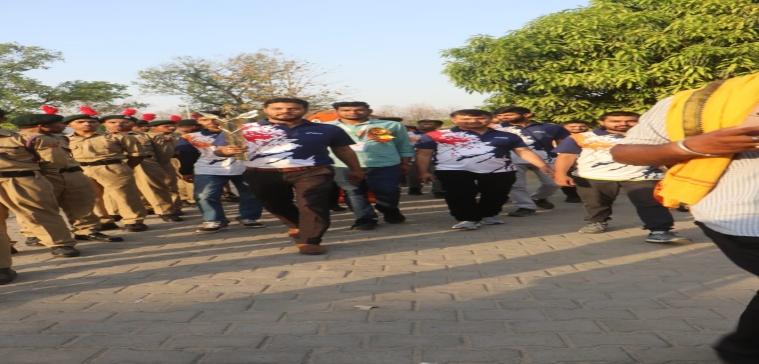 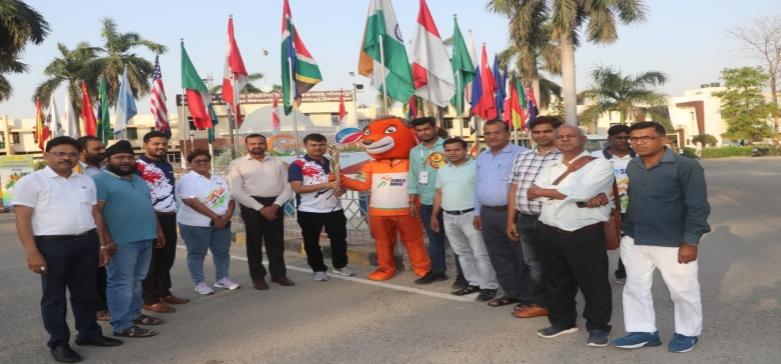 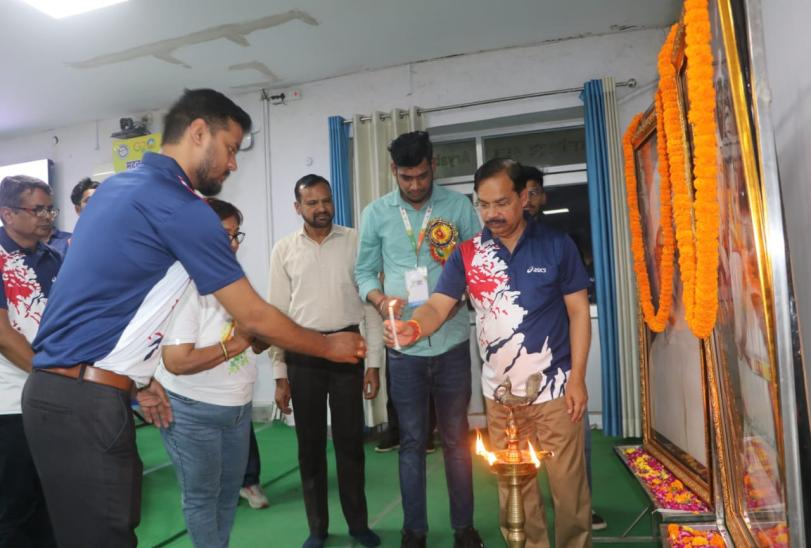 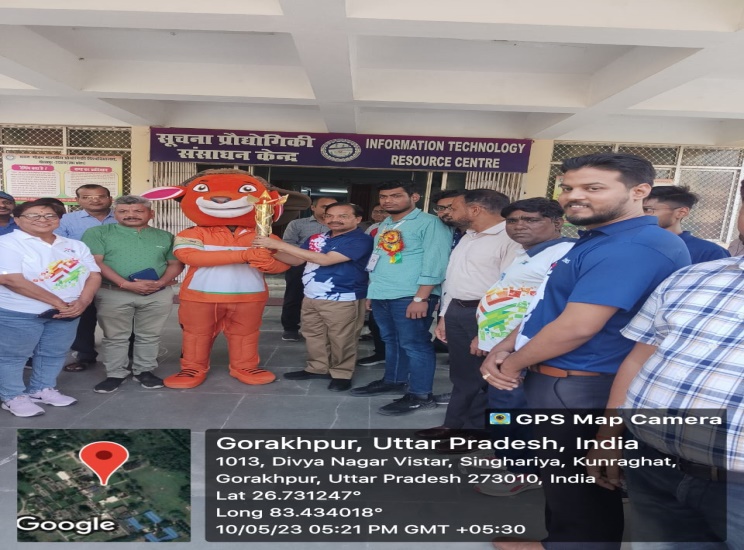 32. Annual Photo Shoot conducted by Editorial Board on 26 May, 2023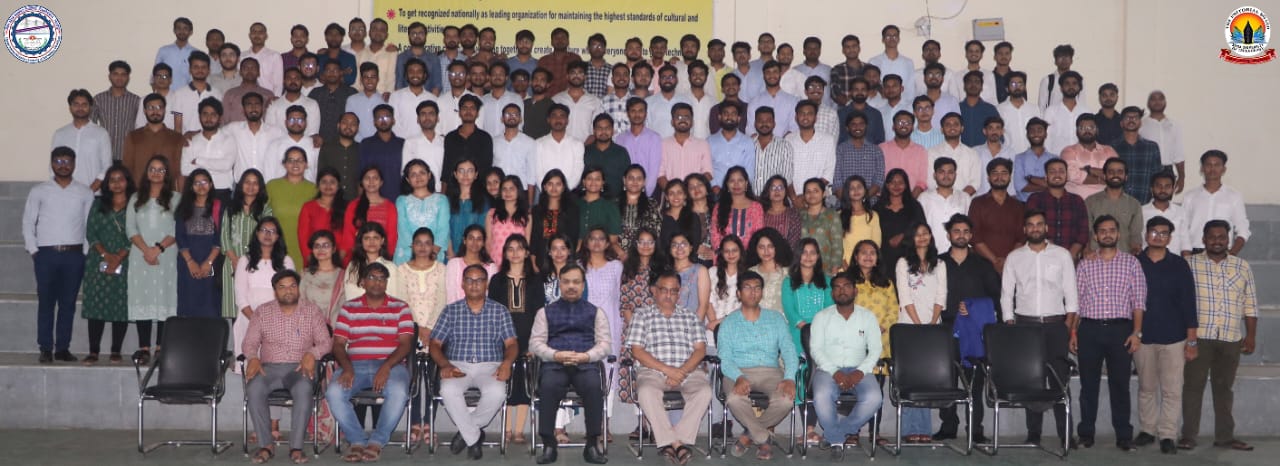 International YOGA Day was organized on 21 June , 2023 at Multipurpose Hall of University.